Opis przedmiotu zamówieniaForum Ekonomiczne Młodych Liderów1Długopis metalowyDługopis metalowyWymiary140 mm x 9 mm; +/–10% dopuszczalna tolerancja; pole zadruku/znakowania 65x 5 mmSurowiec/materiałRodzaj materiału: metalKolory: m.in. niebieski, pomarańczowy, zielony, fioletowy, czerwony, białyKolory i technika zadruku/znakowaniaKolory zadruku: 1+1(znakowanie po dwóch stronach)Dostępne techniki zadruku (według decyzji zamawiającego wyrażanej podczas zgłaszania poszczególnych zamówień): grawer laserowy  lub nadrukDodatkowe informacjeMetalowy długopis automatyczny. Końcówka dolna w kolorze srebrnym, przykręcana, uchwyt mocujący. Wkład w kolorze niebieskim, mechanizm przyciskany. Korpus metaliczny, przycisk, klip oraz dwa pierścienie w kolorze srebrnym. Ilustracja poglądowa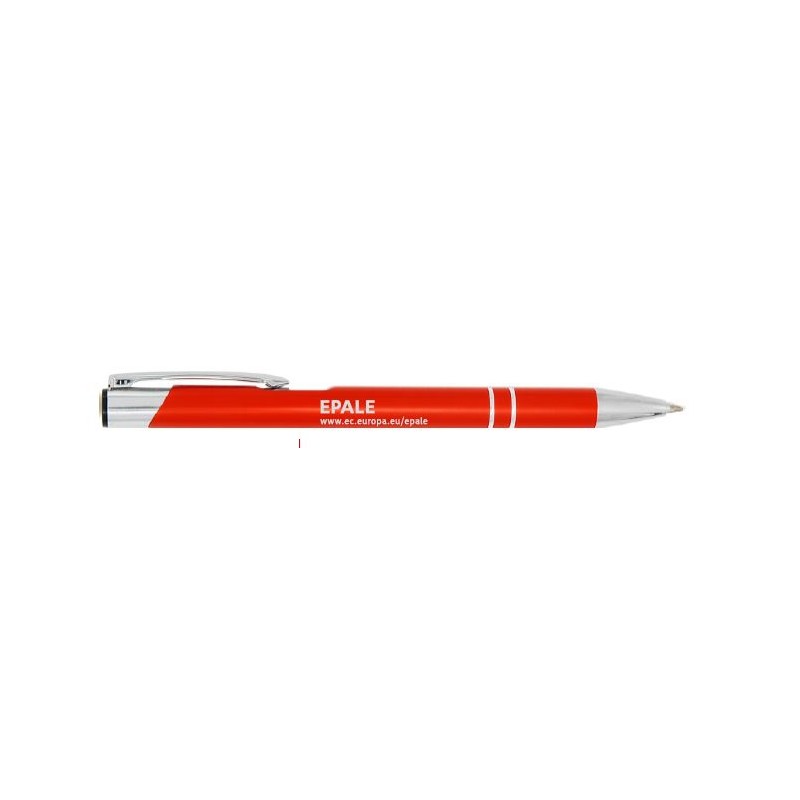 PakowanieW karton po 100 szt. Opakowanie zbiorcze nie może być cięższe niż 20 kg.Szacowany nakład500 sztukWycena 500 sztuk2Torba laminowana małaTorba laminowana małaWymiary380 mm szerokości x 300 mm wysokości, głębokość 100 mm; długość uchwytu 400 mm (dopuszczalna tolerancja +/– 10 %);Surowiec/wykorzystany materiałRodzaj materiału: torba z kartonu o gramaturze 210 g/m2, laminowana; (torba zabezpieczona folią błysk).Kolory i technika zadruku/znakowaniaKolory zadruku: 4+4Dostępne techniki zadruku (według decyzji zamawiającego wyrażanej podczas zgłaszania poszczególnych zamówień): druk offsetowy.Wykończenie/oprawa 
i uszlachetnieniedno wzmocnione kartonem, uchwyty ze sznurka, sznurek bawełniany barwiony w różnych kolorach; górna krawędź torby wzmocniona zakładką z kartonu; rodzaj mocowania sznurka: tradycyjne wiązanie „na supeł”;Dodatkowe informacjeDostarczenie próbnych produktów z nadrukiem przed produkcją końcową całego nakładu.Ilustracja poglądowa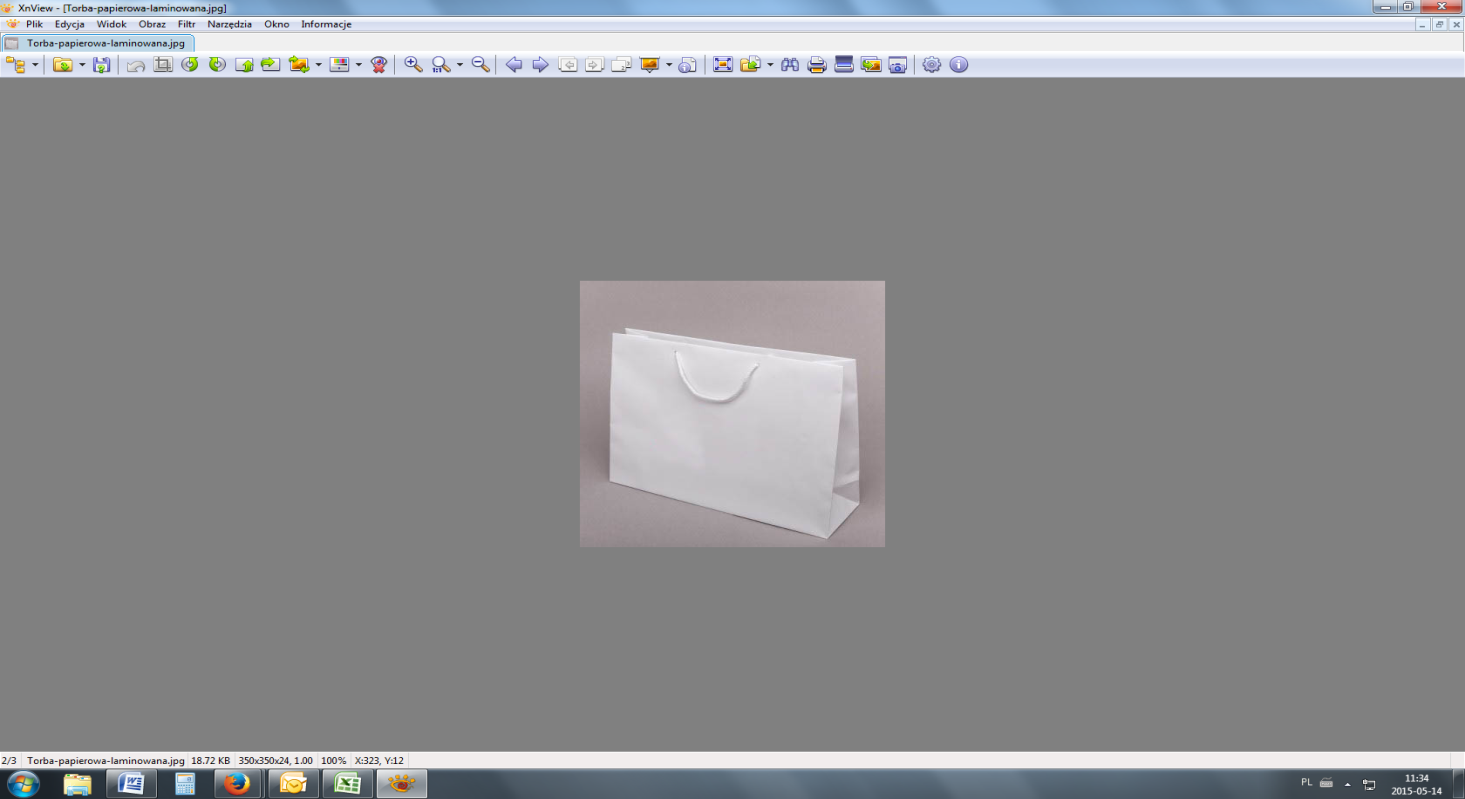 PakowanieW kartonach. Opakowania zbiorcze nie mogą być cięższe niż 20 kg.Szacowany nakład100 sztuk Wycena 100 sztuk3Torba z filcu na ramię z jednym uchem długimTorba z filcu na ramię z jednym uchem długimWymiary300 mm wysokość x 400 mm szerokości x 60 mm głębokości; długość paska (regulowany) 900-1200 mm; (dopuszczalna tolerancja +/- 10%)Surowiec/wykorzystany materiałRodzaj materiału: filcKolory (podkładu) materiałów z których wykonane będą torby: Zamawiający będzie miał możliwość wybrania przy konkretnym zleceniu: jasnoszary, ciemnoszaryKolory i technika zadruku/znakowaniaKolory zadruku: 4+0Wielkość zadruku: 400 mm wysokości x 200 mm szerokości;Dostępne techniki zadruku: właściwy względem materiału Wykończenie/oprawa 
i uszlachetnienieRodzaj zamknięcia: torba zamykana na klapę małą (400 mm szerokość x 100-150 wysokość, zamykana na dwa czarne klipsy Szycie X-stick przy paskDodatkowe informacjeDostarczenie próbnych produktów z nadrukiem przed produkcją końcową całego nakładu.Ilustracja poglądowaPakowanieW kartonach; karton nie może być cięższy niż 20 kgSzacowany nakład350 sztukWycena 350 sztuk4Torba z filcu na ramię z jednym uchem krótkim a’la aktówkaTorba z filcu na ramię z jednym uchem krótkim a’la aktówkaWymiary300 mm wysokość x 400 mm szerokości x 60 mm głębokości; długość paska (regulowany) 200-250 mm; (dopuszczalna tolerancja +/- 10%)Surowiec/wykorzystany materiałRodzaj materiału: filcKolory (podkładu) materiałów z których wykonane będą torby: Zamawiający będzie miał możliwość wybrania przy konkretnym zleceniu: jasnoszary, ciemnoszaryKolory i technika zadruku/znakowaniaKolory zadruku: 4+0Wielkość zadruku: 400 mm wysokości x 200 mm szerokości;Dostępne techniki zadruku: właściwy względem materiału Wykończenie/oprawa 
i uszlachetnienieRodzaj zamknięcia: torba zamykana na klapę małą (400 mm szerokość x 100-150 wysokość, zamykana na dwa czarne klipsy Szycie X-stick przy paskDodatkowe informacjeDostarczenie próbnych produktów z nadrukiem przed produkcją końcową całego nakładu.Ilustracja poglądowaPakowanieW kartonach; karton nie może być cięższy niż 20 kgSzacowany nakład350 sztukWycena 350 sztuk5SmyczSmyczWymiary20 x 900 mm, dopuszczalna tolerancja +/– 10 %Surowiec/materiałRodzaj materiału: taśma tkana, płaskaKolory: Różne kolory smyczy: niebieski, pomarańczowy, zielony, fioletowy, czerwony, białyKolory i technika zadruku/znakowaniaKolory zadruku: 4+4Dostępne techniki zadruku (według decyzji zamawiającego wyrażanej podczas zgłaszania poszczególnych zamówień): nadruk metodą sublimacyjną.Dodatkowe informacjeZakończenie metalowe, zapięcie typu karabińczyk.Ilustracja poglądowa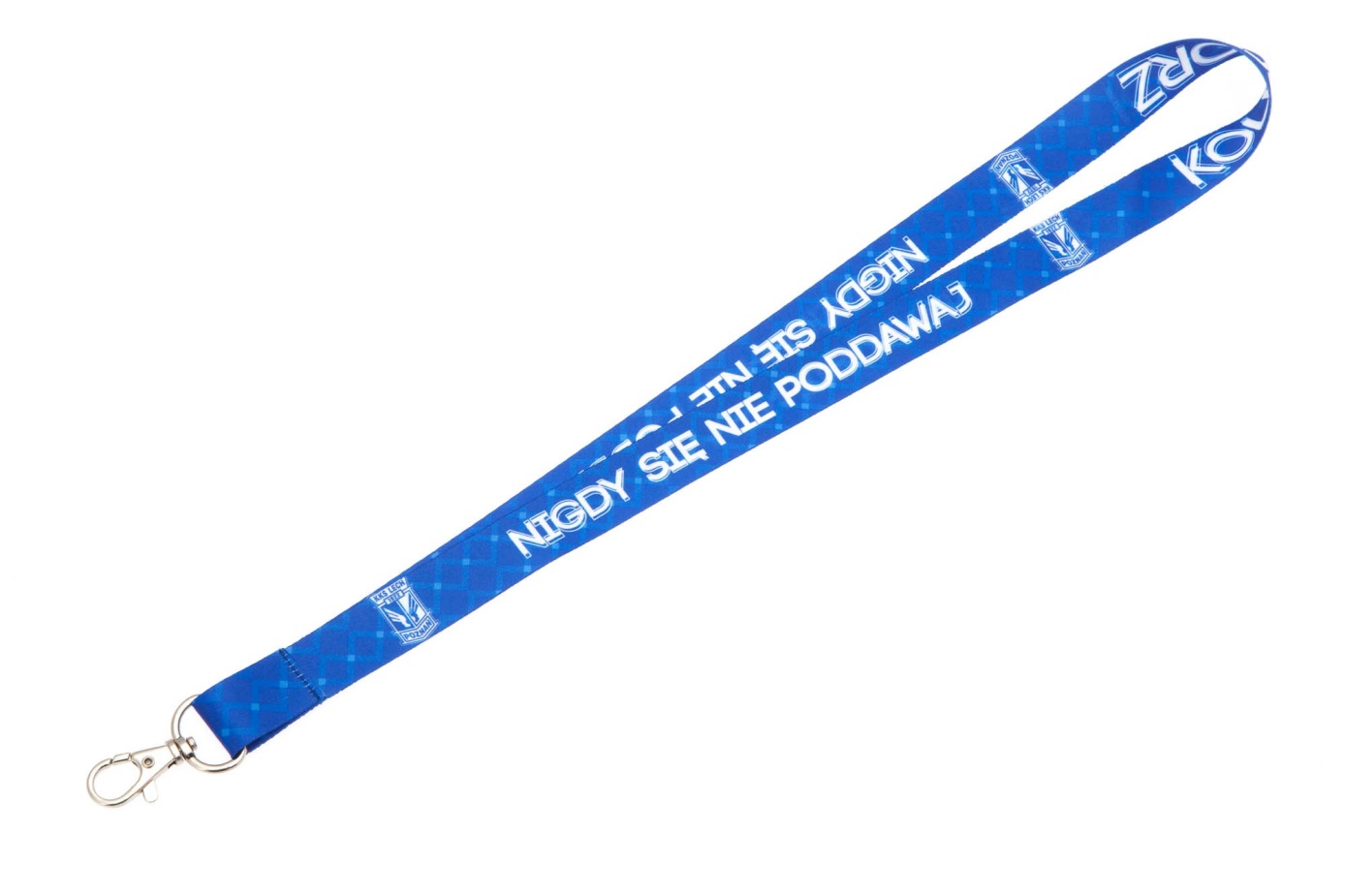 PakowanieW kartonach, smycze przewiązane po 50 egz. Opakowania zbiorcze nie mogą być cięższe niż 20 kg.Szacowany nakład400 sztukWycena 400 sztuk6Opaska silikonowaOpaska silikonowaWymiaryŚrednica 6 cm, 1 cm szerokościSurowiec/materiałMateriał: silikonKolory i technika zadruku/znakowaniaRóżne kolory: biały, czarny, czerwony, zielony, pomarańczowy, żółtyWielkość nadruku 50mmx5mmIlustracja poglądowa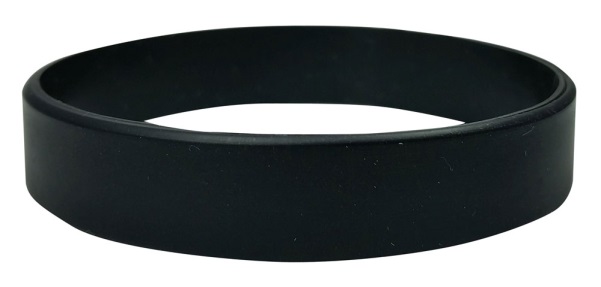 PakowaniePakowana po 50 szt. w karton.Szacowany nakład400 sztukWycena400 sztuk7Bloczki/notatniki (A4)Bloczki/notatniki (A4)FormatA4Liczba stron40 str. (20 kartek) + 2 str. (1 kartka) podkładkiPapier (rodzaj)papier offset 100 g, z tyłu karton biały 350 g (dla usztywnienia)Koloryśrodek 4+0Oprawa i uszlachetnienieklejony na grzbiecie (możliwość odrywania oddzielnych kartek), kartki podklejone od tyłu na sztywnej podkładceInformacje dodatkoweZamawiający zastrzega możliwość zlecenia druku bloczków, w których każda strona będzie miała inną grafikę.Pakowaniepaczki po 25 egz. Łączny nakład400 sztukWycena400 sztuk8Teczka konferencyjnaTeczka konferencyjnaFormatrozmiar teczki po rozłożeniu: 515x375 mm; po złożeniu 305x215 mm (+/- 15 procent tolerancji)Papier (rodzaj) kreda mat 350 g (papier dwustronnie powlekany) + folia błysk/mat; grubość grzbietu - do 8 mmKolory4+0Oprawa i uszlachetnieniebigowanie, wycinanie i nacinanie zgodnie z zaakceptowanym wzorem wykrojnika Pakowaniena płasko w paczki po 50 egz.DodatkoweWykonawca, na etapie realizacji zamówienia, przedstawi do akceptacji zamawiającego minimum trzy projekty wykrojników teczek konferencyjnych. W przypadku braku akceptacji przez zamawiającego zaproponowanych przez wykonawcę wykrojników zamawiający ma prawo zaproponować swój wykrojnik mieszczący się w podanym w opisie formacie.Łączny nakład400 sztukWycena400 sztuk9Czekoladki VIPCzekoladki VIPWymiary pudełka207x103x20 mmSurowiec/materiałZłoty laminat oraz w wielobarwna obwoluta reklamowaKolory i technika zadruku/znakowania2- częściowe pudełko kartonowe z klapką lub okieniem wykonane:- z białego kartonu z dowolnym nadrukiem reklamowym- z kartonu złotego/srebrnego/srebrnego holograficznego z tłoczonymi logotypamicałość przewiązana kokardą (kilka kolorów do wyboru)Czekoladki10 sztuk, smaki nadzienia: pistacja, czekolada, malaga lub mix smakówIlustracja poglądowa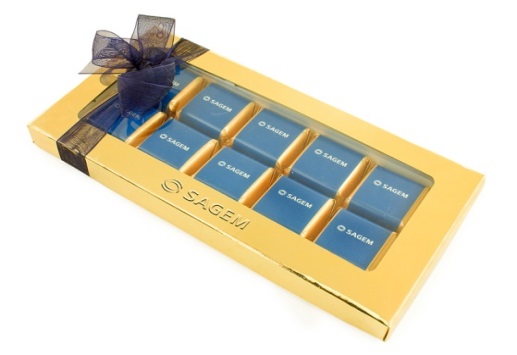 PakowanieOpakowane w pudełko upominkowe; Pakowane po 50 szt. w kartonSzacowany nakład150 sztukWycena150 sztuk